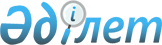 Об основных подходах при осуществлении деятельности по защите прав на объекты интеллектуальной собственности в информационно-телекоммуникационной сети "Интернет" в государствах – членах Евразийского экономического союзаРекомендация Коллегии Евразийской экономической комиссии от 24 ноября 2020 года № 21.
      Коллегия Евразийской экономической комиссии в соответствии с подпунктом 5 пункта 2 статьи 89 Договора о Евразийском экономическом союзе от 29 мая 2014 года,
      принимая во внимание распространение информации, нарушающей права на объекты интеллектуальной собственности в информационно-телекоммуникационной сети "Интернет" (далее – сеть "Интернет"),
      в целях обеспечения защиты прав на объекты интеллектуальной собственности, в том числе в сети "Интернет",
      рекомендует государствам – членам Евразийского экономического союза (далее соответственно – государства-члены, Союз) с даты опубликования настоящей Рекомендации на официальном сайте Союза:
      1. В рамках осуществления деятельности государств-членов по защите прав на объекты интеллектуальной собственности в сети "Интернет" использовать результаты проведенного Евразийской экономической комиссией (далее – Комиссия) анализа международного опыта, законодательства и правоприменительной практики государств-членов по борьбе с нарушениями прав на объекты интеллектуальной собственности в сети "Интернет" (информация размещена на официальном сайте Союза по адресу: http://www.eurasiancommission.org/ru/act/finpol/dobd/intelsobs/Documents/АнализИнтернет.pdf), выявившего следующие наиболее эффективные инструменты и механизмы в указанной сфере:
      процедуры по ограничению в судебном порядке доступа к информации, нарушающей права на объекты интеллектуальной собственности в сети "Интернет";
      процедуры досудебного урегулирования споров в целях прекращения и предотвращения нарушений прав на объекты интеллектуальной собственности в сети "Интернет";
      процедуры по ограничению доступа к информационному ресурсу, на котором неправомерно размещены объекты интеллектуальной собственности, сходному до степени смешения (идентичному информационному ресурсу) с информационным ресурсом, доступ
к которому ограничен;
      осуществление учета и систематизации информационных ресурсов, доступ к которым ограничен;
      процедуры по возобновлению доступа к информационному ресурсу после удаления информации, нарушающей права на объекты интеллектуальной собственности в сети "Интернет";
      процедуры по удалению ссылок на информацию, нарушающую права на объекты интеллектуальной собственности в сети "Интернет", из поисковых систем;
      заключение соглашений о сотрудничестве в сфере защиты прав на объекты интеллектуальной собственности между правообладателями и интернет-платформами, предлагающими к продаже товары с использованием сети "Интернет";
      организация информационного взаимодействия между правообладателями, интернет-платформами, предлагающими к продаже товары с использованием сети "Интернет", и государственными органами государств-членов, уполномоченными в сфере защиты прав
на объекты интеллектуальной собственности.
      2. Создать с участием Комиссии рабочую группу по выработке в рамках Союза согласованных подходов по борьбе с нарушениями прав на объекты интеллектуальной собственности в сети "Интернет" под руководством члена Коллегии (Министра) по экономике и финансовой политике Комиссии.
					© 2012. РГП на ПХВ «Институт законодательства и правовой информации Республики Казахстан» Министерства юстиции Республики Казахстан
				
      Председатель Коллегии
Евразийской экономической комиссии

М. Мясникович
